Україна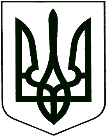 Черкаської міської радиДЕПАРТАМЕНТ ОСВІТИ ТА ГУМАНІТАРНОЇ ПОЛІТИКИ18000, м. Черкаси, вул. Гоголя, 251, тел./факс: (0472) 37-33-86,Web: http://www.ogp.ck.ua Код ЄДРПОУ 3629969215.04.2024Про внесення змін до тендерної документаціїКеруючись п.54 Особливостей здійснення публічних закупівель товарів, робіт і послуг для замовників, передбачених Законом України «Про публічні закупівлі», на період дії правового режиму воєнного стану в Україні та протягом 90 днів з дня його припинення або скасування, затверджених Постановою КМУ від 12.10.2022 №1178, згідно рішення уповноваженої особи з публічних закупівель від 15.04.2024 року, внесено зміни до тендерної документації на закупівлю ДК 021-2015 (CPV): 09130000-9 – Нафта і дистиляти (Бензин марки А-95 (талони)), Ідентифікатор закупівлі UA-2024-04-09-009353-a.ПЕРЕЛІК ЗМІНч.1 розділу IV тендерної документації викласти в новій редакції:Додаток 1 до тендерної документації викласти в новій редакції:Додаток  1до тендерної документаціїІнформація про необхідні технічні, якісні та кількісні характеристики предмета закупівлі1.1. Технічна специфікація:1.2. Якість товару повинна відповідати вимогам відповідних діючих нормативних документів (ГОСТ, ДСТУ, ТУ тощо).1.3. Товар відпускається на підставі пред’явлення: талонів (кожен з яких містить на собі інформацію про: постачальника, вид пального, кількість пального, яку можна отримати при пред’явленні оператору АЗС цього талону) на отримання палива на власних або орендованих АЗС учасника-переможця торгів або на АЗС партнерів учасника-переможця торгів в межах міста Черкаси або шляхом здійснення доставки на території замовника. Учасник має підтвердити знаходження власної або партнерської АЗС у м. Черкаси, надавши перелік таких АЗС у складі пропозиції у листі, із зазначенням назви АЗС або бренду, та адреси їх розташування - у кількості не менше 1 (однієї) АЗС. Право власності на товар переходить у момент фактичного отримання покупцем талонів, що підтверджується видатковою накладною, підписаною уповноваженими представниками та скріпленими печатками обох сторін.Документи на Товар, які Постачальник повинен передати покупцеві разом із талонами: видаткова накладна.1.4. Поставка талонів за Договором здійснюється разовою поставкою або частинами. Поставка талонів здійснюється на умовах DDP згідно з ІНКОТЕРМС 2010 за місцезнаходженням Замовника. Термін дії талонів становить 12 місяців з пролонгацією на 1 рік.1.5. Товар, який постачається має бути придатним до використання відповідно до сезону, в якому постачається (відповідно зимове або літнє пальне). Постачальник зобов’язується забезпечити зберігання Товару до його фактичної передачі Замовнику.Уповноважена особа з публічних закупівель                                                               Сергій ПИСЬМЕННИЙ		                                              _____________________                                                                  (підпис) 	1. Кінцевий строк подання тендерної пропозиціїКінцевий строк подання тендерних пропозицій: 20.04.2024 року 00:00Отримана тендерна пропозиція вноситься автоматично до реєстру отриманих тендерних пропозицій.Електронна система закупівель автоматично формує та надсилає повідомлення учаснику про отримання його тендерної пропозиції із зазначенням дати та часу. Тендерні пропозиції після закінчення кінцевого строку їх подання не приймаються електронною системоюзакупівель.п/н Найменування товару ХарактеристикаКількість, літрів1.Бензин марки А95Відповідність ДСТУ 7688:2015 2800